Тема: Решение примеров и задач.  Письменное умножение трехзначного числа на однозначное число с переходом через разрядЦели: 1) закреплять изученные приёмы письменного умножения на однозначноечисло,2) отрабатывать навыки табличного и внетабличного умножения и деления,   учиться анализировать задачи и самостоятельно их решать,3) Расширять кругозор учащихся,    способствовать развитию интереса учащихся и активизировать их познавательную     деятельность.Задачи:1) Формировать умения умножать в столбик трёхзначные числа на однозначные, отрабатывать умение решать задачи на приведение к единице;2) Развивать память, мышление, внимание, умение работать в коллективе исамостоятельно,3) Воспитывать чувство коллективизма, ответственности.Тип урока: урок закрепление.Форма учебного занятия: урок-путешествие.Оборудование: карта путешествия, рисунки рыб, раздаточный геометрический материал для парной работы, карточки для индивидуальной работы, рыбки зелёного, голубого и красного цвета для рефлексии.Ход учебного занятияОрганизационный момент.Хором: Долгожданный дан звонок,начинается урок.Быть должны у нас в порядке книжки, ручки и тетрадки.Спина прямая, сели правильно.Сегодняшний урок я хочу начать с восточной мудрости.Давным-давно жили два мудреца. Один из них был очень мудрым, а другой ему завидовал. И чтобы показать себя мудрее первого, придумал каверзный вопрос. Он поймал бабочку, спрятал ее в кулаке и спросил у первого мудреца: «Живая она, или мертвая?» А сам подумал, если скажет: «Живая», сожму рук и она умрет. Если скажет: «Мертвая»- выпущу и она улетит. Он не угадает и опозорится. Но первый мудрец на вопрос «Живая она, или мертвая?» ответил: « Все в твоих руках».У.- Ребята и вы пожмите друг другу руки, улыбнитесь. Все в ваших руках.Желаю вам удачи на уроке.1) Нацеливание на продуктивную работу.- Сегодня на нашем уроке присутствуют гости.Будем отвечать активно,Хорошо себя вести,Чтобы гости дорогие,Захотели вновь прийти.  II. Актуализация знаний.Мы сеодня  совершим  с вами увлекательное путешествие с героями мультфильма.  А  кто  они,   узнаем,  посмотрев  отрывок. -Кто же  герои  этого  мультфильма? (дядя Фёдор, пёс Шарик, кот Матроскин- герои мультфильма Простоквашино.)- Вместе с ними мы отправимся на поиски клада по этому плану.    На  пути  у нас  встретятся  различные препятствия,  которые  мы  будем  преодолевать,  вы  покажете   математические  знания,  умения,  сообразительность.- А на чём поплывём, вы скажете, отгадав загадку:Волны носом рассекаю,
Все дороги в море знаю,
Из одной страны в другую
Без колёс людей везу я. (На корабле.)- Вот и наш корабль.- Для того чтобы плавание было удачным, необходимо соблюдать следующие условия: быть очень внимательными, правильно выполнять задания, работать дружно.- Перед вами карта нашего путешествия. Мы побываем на острове Считай, на земле Задачи, в Геометрии, а в проливе Умножения вы сделаете для себя открытие. II. Минутка чистописания.- Но сначала откроем свои бортовые журналы (тетради), запишем дату нашего путешествия. (4 мая)Дайте характеристику числу 4. (однозначное число. Соседи числа, четное) III. Устный счёт.1. Дидактическая игра “Солнышко” (закрепление табличных случаев умножения). - Но что мы видим? Тучи сгустились на небе, море штормит. Мы не можем в такую погоду отправиться в путь. Это очень опасно. Давайте поможем солнышку разогнать тучи.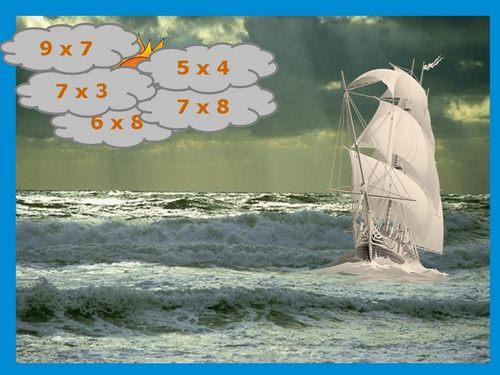 - Прочитайте выражения по-разному, используя слова:умножить;1-й множитель, 2-й множитель, произведение;увеличить в;произведение.7 * 8 (Например, 7 умножить на 8, получится 56)5 * 4 (1-й множитель - 5, 2-й множитель - 4, произведение – 20)6 * 8 (6 увеличить в 8 раз, получится 48)7 * 3 (произведение чисел 7 и 3 равно 21)9 * 7 (9 умножить на 7, получится 63)- Молодцы! С заданием справились! Солнышко ярко светит, море успокоилось. Можно отправляться в путь.Групповая  работа	Мы должны прочитать записку. А записка в конверте, который лежит у вас на парте. И написана она на карточках, чтобы ее прочитать. Необходимо выполнить устный счет по карточкам: Расшифруйте запись и вы узнаете, куда дальше поплывём. - Прочитайте ключевое слово. (Умножение). Держим путь к проливу Умножения.Ребус                                                                                                   - Перед вами ребус, какое слово зашифровано?УМ             (Умножать)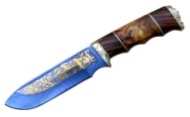 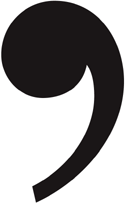 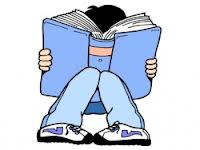 - это действие мы часто применяем на уроках математикиІҮ. . Формулирование темы и целей урока.  Ребята, сейчас мы с вами выполняли задания, судя по этим заданиям, сформулируйте, пожалуйста, тему  урока. Умножение трехзначных чисел в столбик.  - Чему  будем  учиться на  уроке? (будем решать примеры на умножение в столбик, задачи, уравнения)V. Повторение и систематизация изученного.Продолжаем наше путешествие.2)   Препятствие «Меч-рыба»Меч-рыба - одна из самых больших и быстроходных рыб. Верхняя челюсть вытянута в мечевидный отросток. Длина тела до 4-4,5 м, весит до 500 килограммов. На хвосте у неё большой полулунный плавник, а тело голое, без чешуи. При плавании может развивать скорость до 130 км/ч.Задача 1.с.10215+3=18 9км/ч)15+18=33 (км/ч)33*6= 198 (км)а) Рыба-меч живёт 6 лет, а дельфин – 26 лет. На сколько лет дольше живёт дельфин, чем рыба-меч?26 – 6 = 20 (л.)Игра «Быстрый счёт»208*4=832            121*4=484307*3=921            109*6=654105*8=840            333*2=666323*2=646            441*2=8822. Сравните, не вычисляя       №7, с.103       №3 (самостоятельно)  Взаимопроверка (оценивание «Светофорик»)VІ. Физкультминутка. - Течением наш корабль занесло на остров Перемены, где мы немного отдохнём.- Я буду показывать на слайде примеры, а вы числом движений дадите ответ.Столько раз ногою топнем - 12 : 3, 
Столько раз руками хлопнем - 20 : 4, 
Мы присядем столько раз - 21 : 7, 
Мы наклонимся сейчас - 18 : 9, 
Мы подпрыгнем ровно столько - 12 : 2. 
Ай да счёт! Игра и только!- Отдохнули и снова в путь!Препятствие «Дельфин»Дельфин - это морское млекопитающее, относящееся к отряду китообразных. Они могут развивать скорость до 50 км/ч и выпрыгивать из воды на высоту до 5 м.  Дельфины живут в стаях.   Между собой общаются с помощью свистящих звуков. Во время охоты они издают разнообразные высокочастотные звуки, которымиоглушают рыбу, благодаря чему они легко ее ловят. Нередко мореходы видят, как дельфины спасают тонущих пловцов, выталкивая их на поверхность, чтобы те не захлебнулись.б) Масса атлантического осетра 320 кг, а щуки в 8 раз меньше. Сколько килограммов весит щука?320 : 8 = 40 (кг)2. Геометрический материал.- Мы у берегов острова Геометрии. На этом острове живут различные геометрические фигуры. А вот о какой из них пойдёт речь, вы узнаете, отгадав загадку.Он давно знакомый мой, 
Каждый угол в нем прямой.
Все четыре стороны
Одинаковой длины
Вам его представить рад, 
Как зовут его? (Квадрат)Кот Матроскин обращается к нам за помощью, решить задачу. №2, с.102Препятствие «Щуки »Щуки----могут достигать 180 см в длину и 47 кг веса, хотя встречаются и более крупные экземпляры. Продолжительность жизни отдельных особей может доходить до 30-35 лет. Тело щуки имеет вытянутую форму и напоминает торпеду. Остроконечная голова и острые зубы, типичные для хищных рыб. При помощи зубов щука лишь удерживает добычу, не пережевывает её, а проглатывает целиком. Окрас щуки — серо-зелёный в крапинку.№8 ( у доски, цепочкой)VІІ. Познавательные задачи.            №5Препятствие  «Атлантический осётр»Атлантический осётр   может достигать длины более 3 м и массы свыше 300 кг. Максимальный зарегистрированный возраст — 48 лет. Этот вид занесён в Красную книгу России, считается под угрозой полного исчезновения. №4 ( работа в группах)VІIІ. Закрепление ТестРазрядный состав числа 879.а) 7сот. 9дес. 8ед.; б) 8 сот. 7 дес. 9 ед.Выбери правильную запись:а)     1000                 б)_ 1000        -  237                       456   Чего не хватает в задаче?Урок начался в 13 ч 30 мин, а закончился в 14 ч 15 мина) ответа;                      б) вопроса;                        в) условия;  Какое решение подходит к задаче? Выбери правильный ответПришили по 2 пуговицы на 6 платьев. Столько же пуговиц пришили на блузки по 4 пуговицы на каждую. Сколько было блузок?а)   1) 2 + 6 = 8 ( п.)     б) 1) 2*6= 12 (п.)      2) 8 : 4 = 2 (бл.)          2) 12 : 4 = 3 (бл.)   Какая из схем подходит к задаче? Выбери правильный ответ.В 4 пакетах было 20 конфет. Все конфеты разделили поровну между 10 детьми. По сколько конфет получил каждый ребёнок?а)   20 к.                                     ? к.      ? к.                                                      80 к.                      б)  4 к.                                 ? к.                                        20 к.                                             20 к.         КЛЮЧ: 1) б,  2) а, 3) б, 4) б, 5) а. Молодцы! Все препятствия  мы преодолели с дядей Фёдором, Матроскиным и Шариком. Мы нашли клад. И теперь по праву мы можем открыть сундук. Что же в нём? В сундуке   ЗНАНИЯ.  ІX. Итог урока. Рефлексия.- Наше путешествие подошло к концу, нам пора возвращаться домой. Благодаря дружной и слаженной работе нашей корабельной команды, мы снова на родной земле. - Что нового вы узнали, путешествуя по морю Знаний?- Что больше всего запомнилось, понравилось?Оцените свою работу на уроке:Если вы полностью довольны уроком, считаете, что выложились и отлично поняли новую тему урока, поднимите рыбку зелёного цвета.Если вы довольны своей работой на уроке, но можете работать и активнее, поднимите рыбку голубого цвета.Если вы ничего не поняли на уроке, и вам понадобится помощь учителя, чтобы он опять объяснил тему урока, поднимите рыбку красного цвета.107509005080906008060 : 6 — У700 + 50 — М20 ∙ 4 — Е0 ∙ 28 — О200 ∙ 3 — И30 ∙ 3 — Н400: 8 — Ж